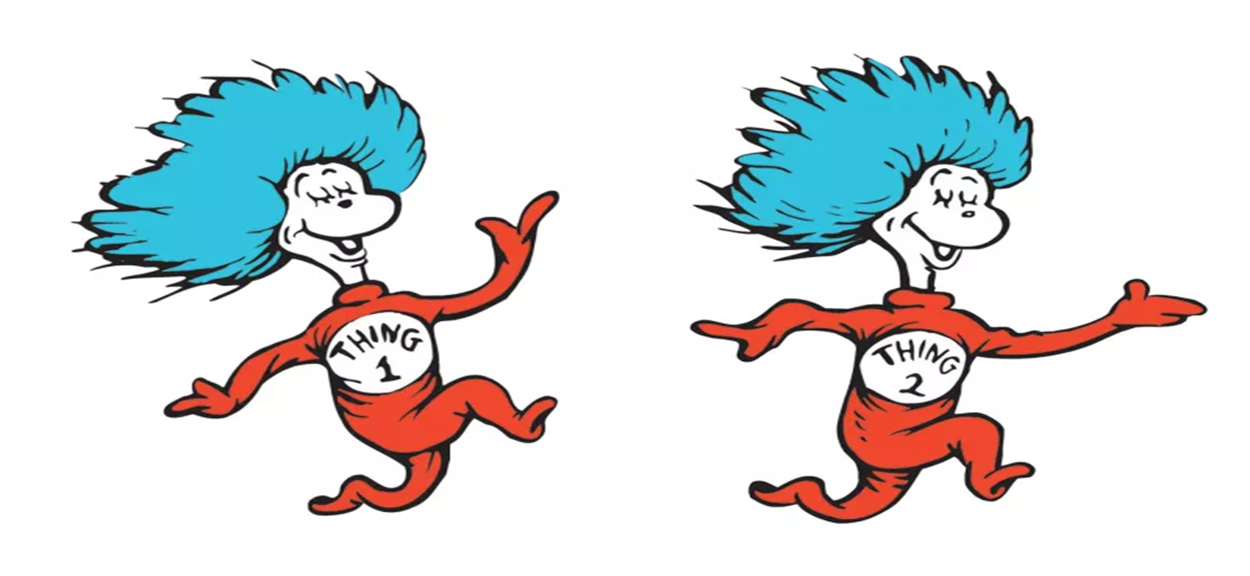 Parent HandbookValley View Elementary SchoolKindergartenMiss Maze, Room 10http://missmazevalleyview.weebly.com/Welcome!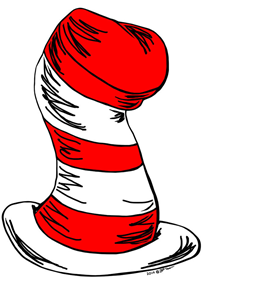 Please take the information packet from your child’s cubby and have a seat.There are forms at the back of the packet for you to look over and fill out.  If you can, please fill these forms out now and leave them with me at the end of the presentation.Due to student confidentiality, I will not be discussing your child’s academic or social behavior with you this evening.  I will be holding parent conferences toward the end of September when I have more information to share with you☺.AVID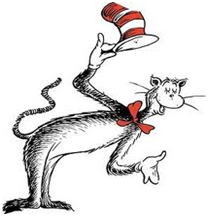 AVID is a college bound program for our students. Though they are only in Kindergarten, we are preparing and training them to be organized and self- motivated young boys and girls. The AVID supply list is to aid us in the classroom and begin our preparation for college by getting ourselves organized. It is also found on classroom webpage http://missmazevalleyview.weebly.com/Classroom Supply List 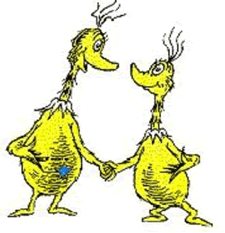 Here is a list of things that would be greatly appreciated in our classrooms.  I really appreciate your help and your generous donations! Most of what your child needs will be provided for him. I would, however, encourage parents to contribute class or multiple sets of the following supplies for all to share:·   	1- zipper Pencil pouch with 3 rings for attaching to binder·   	1- Backpack without wheels·   	1- 1” three ring binder (white)·   	5 pocket folders (blue, green, red, yellow and purple)·   	10-20 plastic sheet protectors·   	Containers of disinfectant wipes  ·  	Hand sanitizer·   	1 pair of over the ear headphones  (NO ear buds)·   	Ziploc bags of all sizes (sandwich, quarter, gallon, 2 gallon)·   	Boxes of Kleenexes   **Printer ink cartridge canon PG-240/CL241**Please bring ALL of your supplies by September 4th, 2019.Homework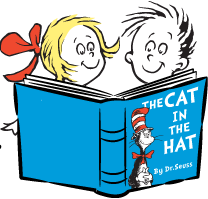 Homework comes home in a weekly packet on Monday and is returned on Friday.Homework should be transported to and from school in the student’s Homework Folder.Parents may provide guidance and should check completed work.Parent initials go in indicated boxIf there is a concept your child is having difficulty with, please circle the problem or write a note at the top of the page.Homework will increase the rate at which your child experiences success.Homework should not become a stressful activity. If this is the case please speak to me so we can help your child as needed. Homework includes reading, spelling, and math assignments.Classroom Discipline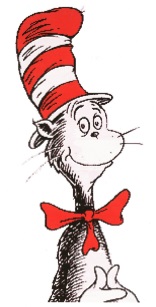 We will work to be our best every single day!  Our school rules also apply in the classroom - be safe, be respectful, and be responsible.  This year we will be using a chart to monitor our choices in our classroom. I use classroom Dojos as a way for you as the parent and I to communicate and monitor classroom behavior as well as school behavior. A weekly discipline report can be sent home with your child on Fridays if continuing misbehavior occurs.I believe this will be a positive way for students to monitor their choices and will give them behavior goals to strive for!  As always if you have any questions, please don't hesitate to contact me.Parent Volunteers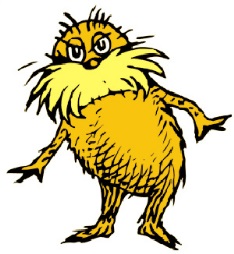 Volunteers are always welcome!  You are a very important part of our school.  Specifically, we need help in the following areas:Room Parent organizing events, ideas, and all around helpHomework help each Friday or Monday put together/correctWorking with individual and/or groups of students during Guided Reading/Centers timeCutting/Pasting Art Work (this can be done at home or in the classroom)Field Trips We plan to have a few field trips this year. To join us, you are held to the same requirements as helping in the classroomScholastic book orders Odds and EndPlease mark on your handout sheet which area you would be interested in volunteering in. PLEASE NOTE:  IN ORDER TO HELP IN OUR CLASSROOM YOU MUST BE FINGERPRINTED BY THE DISTRICT AND HAVE A TB TEST ON FILE IN THE SCHOOL OFFICE.Attendance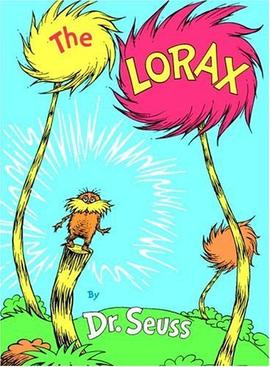 Attendance in school is extremely important.  Many of our activities are whole group activities that are very difficult to make up at home.  Both our math and reading programs are based on building skills and understanding from day to day.  If your child will be out for a few days, please let me know and I will be happy to get homework together for them by the next morning.  If they are out for only one day we are able to catch them up in class. Please don’t forget to call in or send a note to excuse absents.Parent’s responsibility to notify the district when your child is absent by phone 722-0716 ext. 27900 or email vv.attendance@westside.k12.ca.us which includes date of absences and reason for absences.You may send a note with your child. The school will send notices for truancy if your student has frequent tardies or absences.Birthday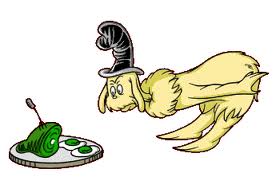 Children are welcome to bring treats for their birthdays.Please let me know a couple of days ahead of time.Please make sure there are enough treats for the whole class and that all utensils (cups, napkins, forks, spoons, knives, plates) are brought in as well.A drink of some kind is always a good idea. Cookies and cupcakes make the children thirsty! No red drinks please.I encourage a healthy snack if possible. Many of our students have nut alergies, so please consider and check for no tree nuts and no peanuts when choosing treats.The children love fruit, cheese and crackers, or a popcorn party.Children may pass out birthday invitations at school; however, if they do, they must invite all the boys and girls. If you are unable to invite the whole class, they may pass out the invitation afterschool only.Bathroom and Drinks of Water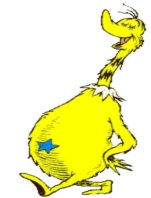 Children are allowed to go to the bathroom and get drinks of water before class begins in the morning, recesses, lunch, and, of course, during class in cases of an emergency!SnacksChildren should bring a snack every day.  Snack time is a time to refuel to help students get through the morning without feeling hungry.It should be a time for nutrition, such as fruits, crackers, cheese, veggies, 100% fruit drinks, or a sandwich.Please let your child know what they have for snack so they do not eat their lunches during snack time, and please save any special treats for lunch time.Money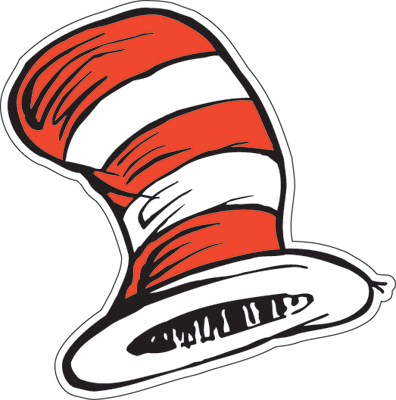 During the year we have various things that require the children to bring money to school.  It is very helpful if you put their money in an envelope and label it with their name and the purpose of the money.Water Bottles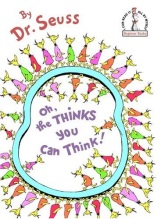 I encourage the children to bring water bottles to school to keep on the counter. The rule in the classroom is:Two big sips and then return back to your work.This helps them get enough water during the day and also helps cut down on the time it takes to get drinks at the drinking fountain. 		Please make sure the lids are the kind that pop up. And if you use regular water bottle make sure they are labled.Notes, Lables, Clothing and JewelryPlease notify the teacher in writing if there is a change in the way your child is to go home at the end of the day.Please put names on all clothing and articles that come into the classroom.  A good-sized, durable backpack is encouraged.  Rolling backpacks do not fit in the cubbies.Girls are encouraged to wear shorts under dresses.  NO JEWELRY for safety purposes.Dress your child in clothes that are easy to manage and you don’t mind getting dirty.  Remember – no flip-flops and/or open-toed sandals.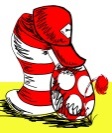 In Conclusion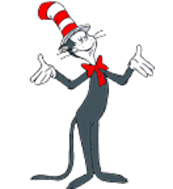 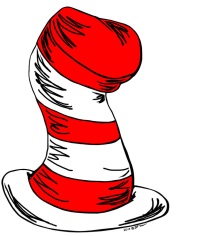 It is extremely important to keep in mind that we all build on small successes. Each child will progress at his/her own rate.Maintaining each child's self-esteem and building a secure foundation for future growth will always remain a priority in our first grade.Celebrate your child's success, no matter how small it may seem.Read to and with your child every day.Check your child’s homework folder. You will find important information for the week, including upcoming events, homework, and helpful reminders.Thank you for taking the time to attend Back-to-School night. I believe the learning process is optimized when students, parents, and teachers work together.Any questions please email me at b.maze@westside.k12.ca.us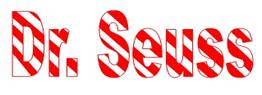 